INDIAN SCHOOL AL WADI AL KABIR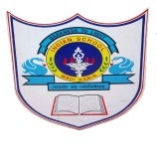 DEPARTMENT OF COMPUTER SCIENCEACADEMIC YEAR: 2015-2016:                     ANNUAL SYLLABUS PLANSUBJECT: COMPUTER SCIENCE                                                                                                            	   CLASS : VIII                                                                                 MonthNo. of working days/periodsWeekWeekNo. of periodsTopicQ.B./work sheetActivitiesMonthNo. of working days/periodsFromToNo. of periodsTopicQ.B./work sheetActivitiesAUGUST1905-08-201513-08-20152REVISION OF HEADING TAGS,<P>,<BR>,<HR>REVISION WORKSHEET LAB PRACTICALAUGUST1916-08-201520-08-20152FORMATTING TAGS:<B>,<I>,<U>,<STRIKE>.REVISION WORKSHEET LAB PRACTICALAUGUST1923-08-201527-08-20152<SUP>,<SUB>,BGCOLOR ATTRIBUTEREVISION WORKSHEET LAB PRACTICALAUGUST1930-08-201503-09-20152FONT TAG, MARQUEE TAG.REVISION WORKSHEET LAB PRACTICALSEPTEMBER1806-09-201510-09-20152IMAGE ATTRIBUTE ,BACKGROUND ATTRIBUTESEPTEMBER13-09-201517-09-20152SUMMATIVE EXAM-1SEPTEMBER20-09-201524-09-20152EID HOLIDAYSSEPTEMBER27-09-201501-10-20152HTML-LIST OCTOBER2104-10-201508-10-20152ORDERED LIST WITH EXAMPLESOCTOBER11-10-201515-10-2015UNORDERED LIST WITH EXAMPLESSQ3R WORKSHEETSOLVING WORKSHEET QUESTIONSOCTOBER18-10-201522-10-2015DEFINITION LIST WITH EXAMPLESSQ3R WORKSHEETSOLVING WORKSHEET QUESTIONSOCTOBER25-10-201529-10-20152COMBINATION OF ORDERED AND UNORDERED LIST WITH EXAMPLESSQ3R WORKSHEETSOLVING WORKSHEET QUESTIONSNOVEMBER2201-11-201505-11-2015HTML-TABLES WITH EXAMPLESWORKSHEETSOLVING WORKSHEET QUESTIONSNOVEMBER2208-11-201512-11-2015<TABLE>,<CAPTION>,<TR>,<TH>WORKSHEETSOLVING WORKSHEET QUESTIONSNOVEMBER2215-11-201519-11-2015<TD> BGCOLOR ATTRIBUTEWORKSHEETSOLVING WORKSHEET QUESTIONSNOVEMBER2222-11-201526-11-2015ROWSPAN,COLSPAN WITH EXAMPLESWORKSHEETSOLVING WORKSHEET QUESTIONSDECEMBER1329-11-201503-12-2015CELLSPACING,CELLPADDING WITH EXAMPLESWORKSHEETSOLVING WORKSHEET QUESTIONSDECEMBER1306-12-201510-12-2015FA3 PRACTICAL EXAMWORKSHEETSOLVING WORKSHEET QUESTIONSDECEMBER1313-12-201517-12-2015FA3 PRACTICAL EXAMWORKSHEETSOLVING WORKSHEET QUESTIONSJANUARY1805-01-201614-01-2016REVISION HTML-LIST REVISION WORKSHEETSOLVING WORKSHEET QUESTIONSJANUARY1817-01-201621-01-2016ORDERED LIST <OL><LI>REVISION WORKSHEETSOLVING WORKSHEET QUESTIONSJANUARY1824-01-201628-01-2016UNORDERED LIST<UL><LI>REVISION WORKSHEETSOLVING WORKSHEET QUESTIONSJANUARY1831-01-201604-02-2016DEFINITION LIST<DL><DT><DD>REVISION WORKSHEETSOLVING WORKSHEET QUESTIONSFEBRUARY1907-02-201611-02-2016COMBINATION OF ORDERED AND UNORDERED LISTREVISION WORKSHEETSOLVING WORKSHEET QUESTIONSFEBRUARY1914-02-201618-02-2016HTML-TABLESREVISION WORKSHEETSOLVING WORKSHEET QUESTIONSFEBRUARY1921-02-201625-02-2015<TABLE>,<CAPTION>,<TR>,<TH>REVISION WORKSHEETSOLVING WORKSHEET QUESTIONSFEBRUARY1928-02-201603-03-2016<TD> BGCOLOR ATTRIBUTEREVISION WORKSHEETSOLVING WORKSHEET QUESTIONSMARCH0406-03-201610-03-2016SUMMATIVE EXAM-2REVISION WORKSHEETSOLVING WORKSHEET QUESTIONS